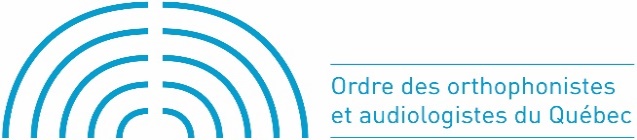 Le Prix Germaine Huot a pour but de reconnaître une ou un membre orthophoniste ou audiologiste, qui se distingue à travers les années, en contribuant de façon significative à l'avancement de la profession. Il s’agit d’une reconnaissance en orthophonie ou en audiologie pour l’ensemble d’une carrière.La personne lauréate se verra remettre une bourse de 3000 $, ainsi qu’une œuvre d’art réalisée par un artiste québécois, gracieuseté de Lussier Dale Parizeau. La remise des prix se déroulera à l’automne 2021.Pour connaître les critères d’admissibilité, veuillez-vous référer à la procédure pour soumettre une candidature au Prix Germaine Huot.S’il y a plusieurs documents à joindre, veuillez s’il vous plaît les transmettre au même moment que le présent formulaire nommé et daté.Date de transmission du dossier : 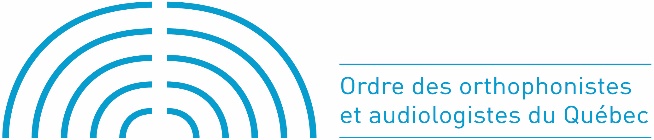 Prénom :Nom : No de membre : Diplôme de : Profession :Courriel :Téléphone : Prénom :Nom : No de membre : Entreprise :Profession :Courriel :Téléphone : NOM DE LA PERSONNE SUGGÉRÉE : CARRIÈRE PROFESSIONNELLE :CARRIÈRE PROFESSIONNELLE :EXPÉRIENCE DE TRAVAIL : EXPÉRIENCE DE TRAVAIL : PUBLICATIONS : PUBLICATIONS : BOURSES D’ÉTUDES : BOURSES D’ÉTUDES : RAISONS PRINCIPALES QUI MOTIVENT LA CANDIDATURE